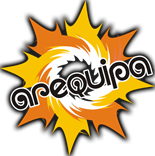                                          GOBIERNO REGIONAL AREQUIPAAUTORIDAD REGIONAL AMBIENTAL“Año de la Diversificación Productiva y del Fortalecimiento de la Educación”“Año del Bicentenario de la Gesta Patriótica de Mariano Melgar Valdivieso”Nota de Prensa Nº  047- 2015/Autoridad Regional AmbientalComité multisectorial ARMA, CONREDE, ANA, SEDAPAR, SUNASS, EGASA, AUTODEMA….Presentarán informe técnico “Alternativas de solución a la problemática de la calidad del agua para consumo humano”.En el Paraninfo de la UNSA a las 11 horas martes 29 de septiembre.El próximo martes 29 de septiembre a las 11:00 horas, en el Paraninfo de la UNSA, sito en Calle San Agustín N° 108-Cercado,  el gerente de la Autoridad Regional Ambiental del GRA, Dr. Zacarías Madariaga Coaquira, y el Dr. Teodosio Serruto Huanca, presidente del Consejo Regional de Decanos, harán la presentación del Informe técnico denominado “Alternativas de solución a la problemática de la calidad hidrobiológica del agua para el consumo humano de la provincia”.El informe fue elaborado por una Comisión multisectorial, constituido por el congresista Justiniano Apaza Ordoñez,  presidente de la Comisión de Defensa del Consumidor y Organismo reguladores de los servicios públicos del Congreso de la República, con la finalidad de asumir propuestas que permitan resolver el problema álgido ocurrido con el deterioro de la calidad del agua potable el año pasado.El documento detalla la evaluación de las causas que originaron la problemática en perjuicio de la población afectada. Las alternativas de solución a la problemática del abastecimiento del agua potable para el consumo humano en la provincia de Arequipa, bajo estándares de seguridad y calidad. Además las propuestas y acciones urgentes e inmediatas de solución a las instancias competentes. También se elaboró un plan de prevención ante sucesos similares a futuro, entre otros.La Mesa regional de trabajo que abordó la problemática del abastecimiento del agua, es presidida por la Autoridad Regional Ambiental del GRA, y tiene como secretario al decano del Consejo Regional de Colegios Profesionales de Arequipa, también la integran representantes de la Gerencia Regional de Salud, AUTODEMA, Autoridad Nacional del Agua, Autoridad Administrativa del Agua I Caplina Ocoña, Secretaría técnica del Consejo de Recursos Hídricos de Cuenca Quilca Chili, SUNASS, SEDAPAR S.A., EGASA S.A., Asociación de consumidores y ambientalista de Arequipa Mariano Melgar y en calidad de colaboradores las universidades San Agustín y Católica San Pablo. Arequipa,  viernes 25 septiembre de 2015			                                                   Con el ruego de su difusión